Cambio stato misuratore telematico in FUORI SERVIZIO.Accedere al proprio cassetto fiscale.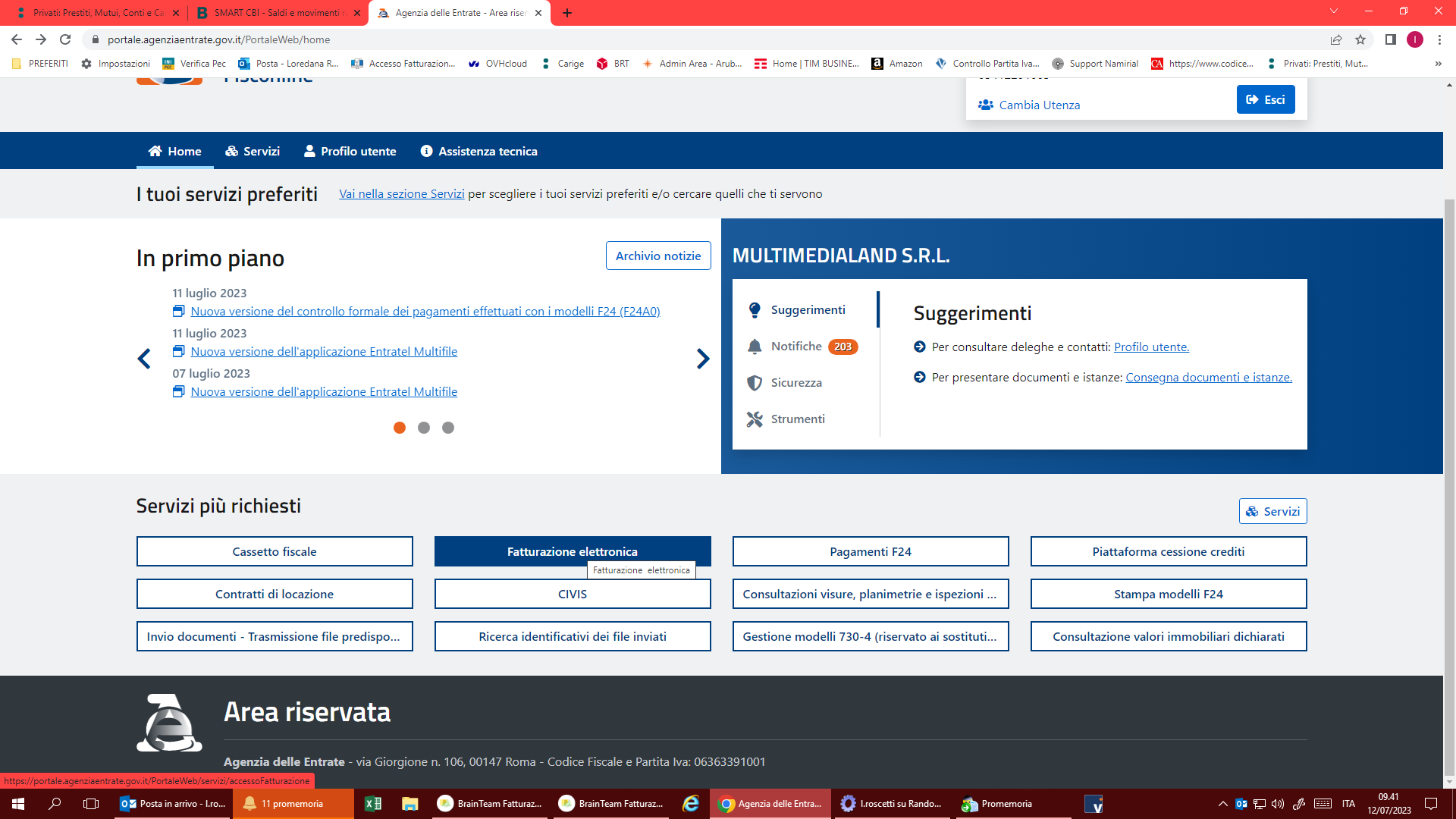 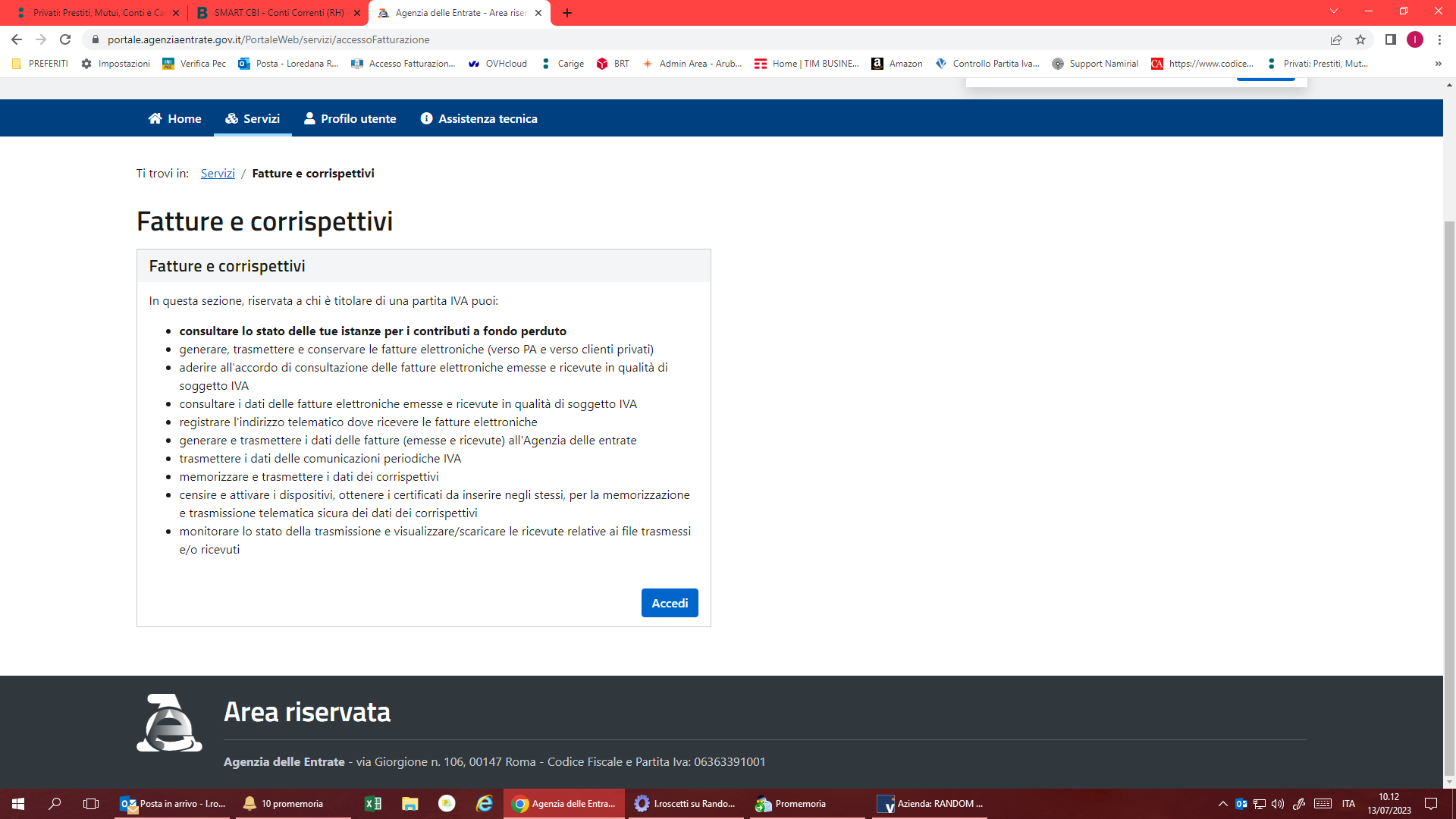 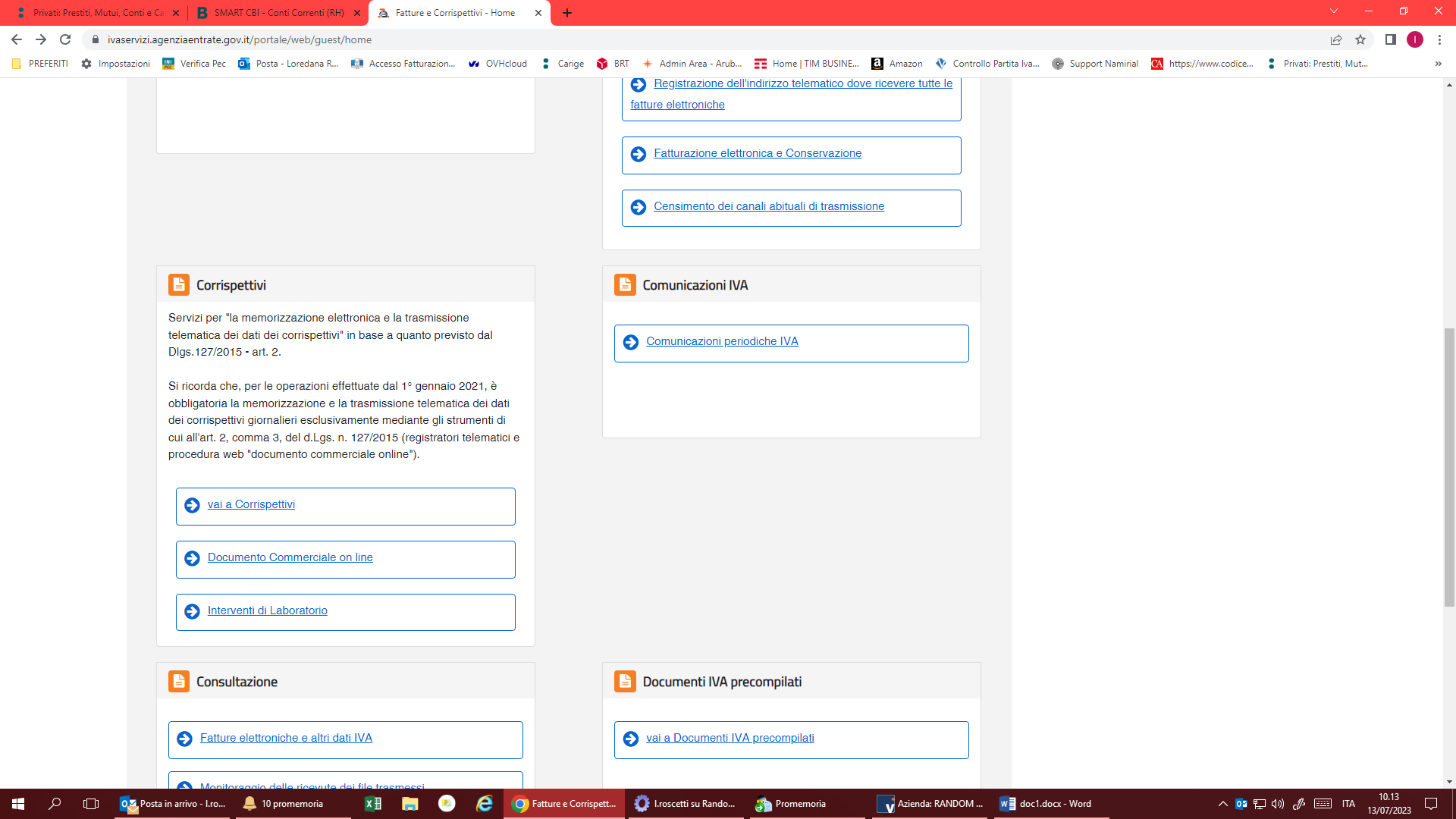 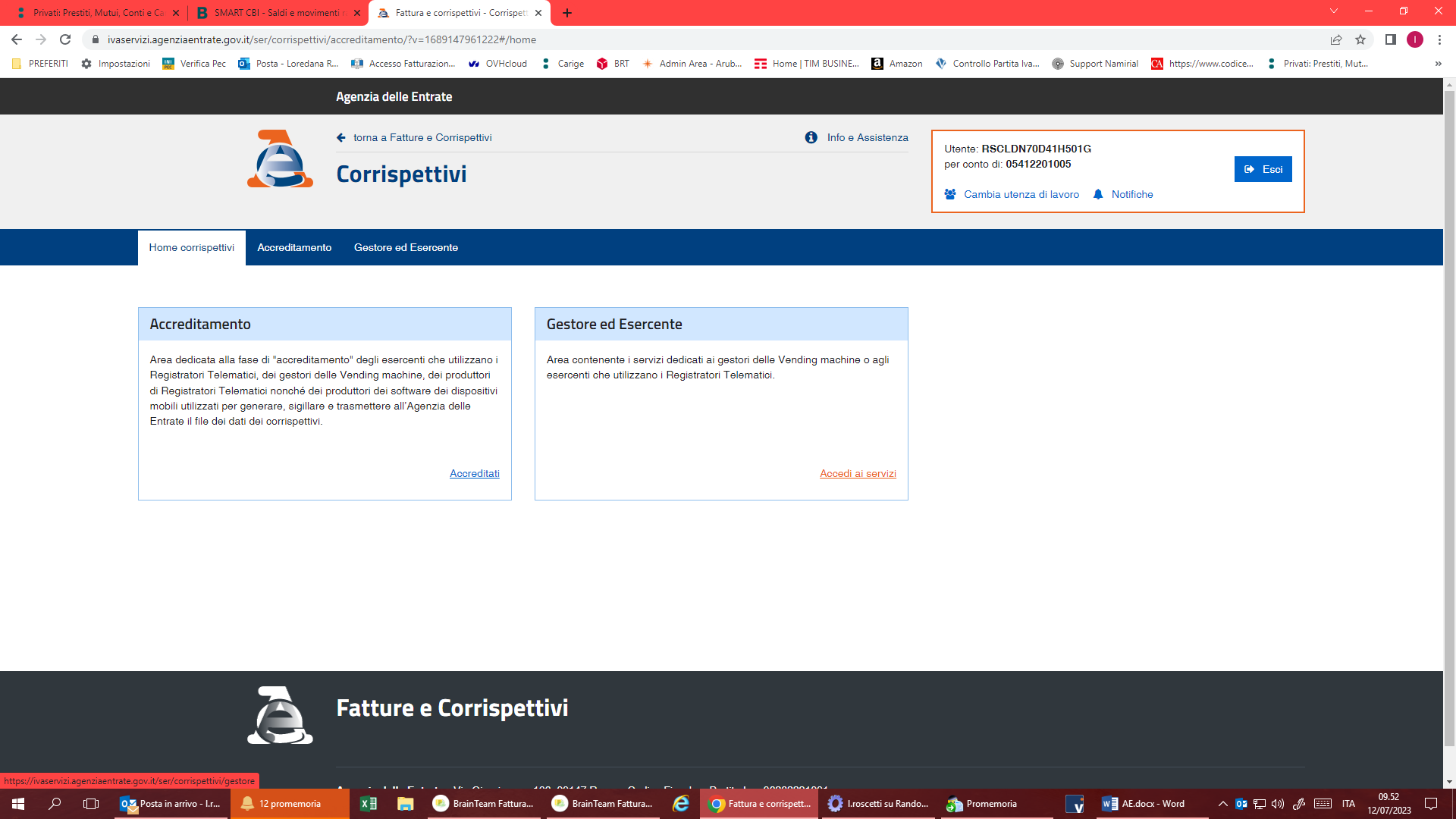 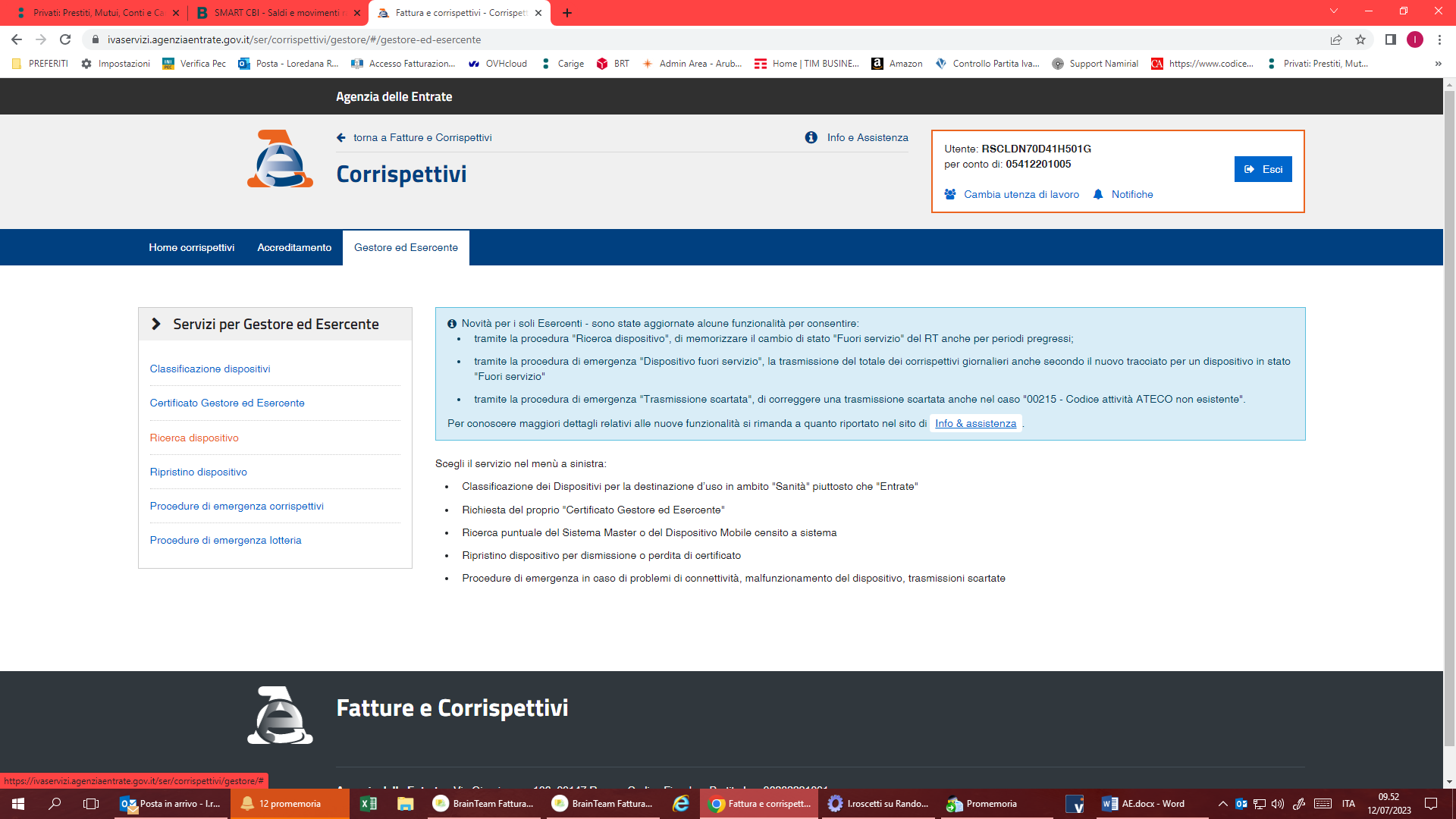 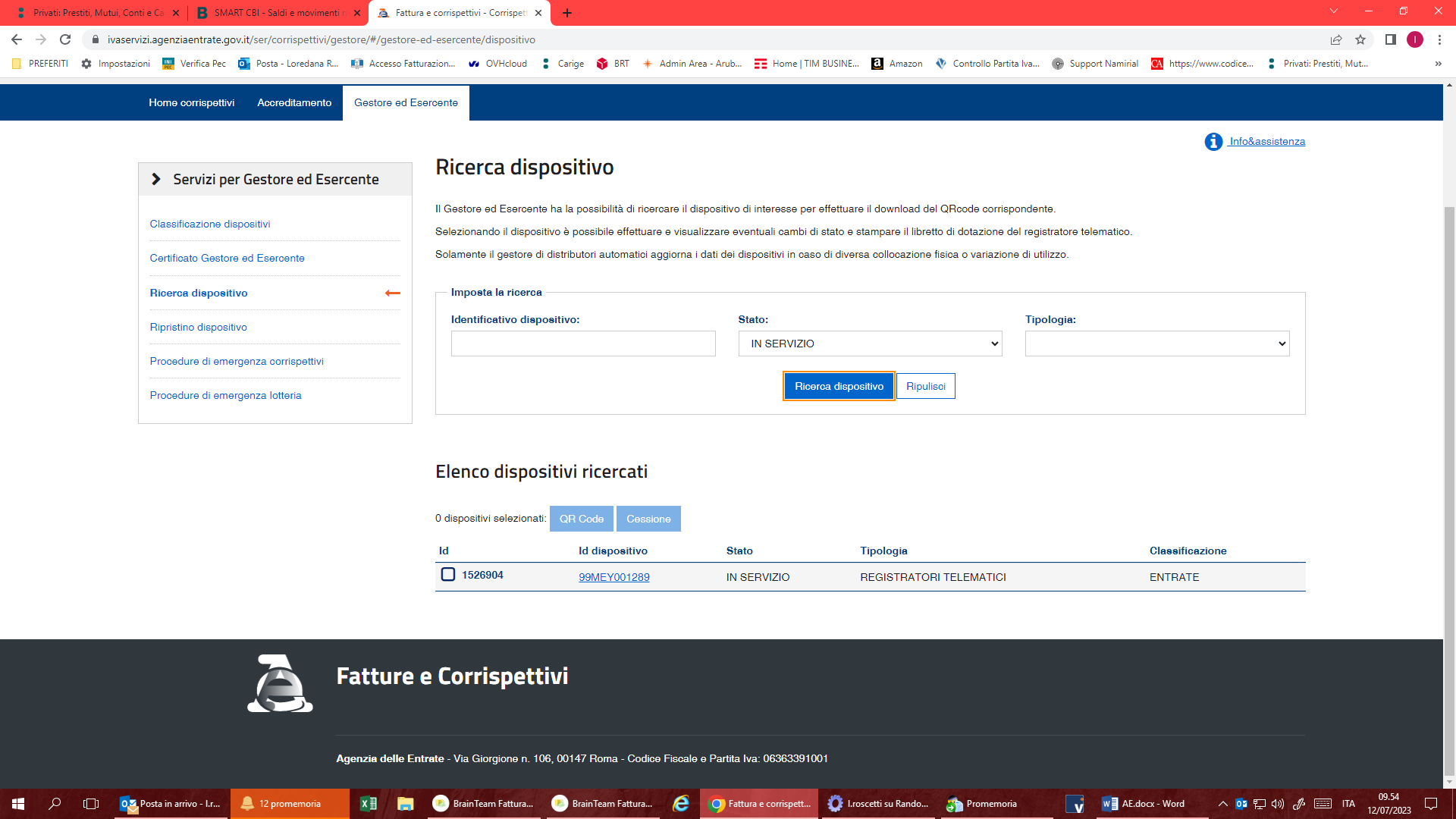 SELEZIONARE DAL MENU’ A TENDINA : IN SERVIZIO  E CLICK SU RICERCA DISPOSITIVOSELEZIONARE : ID DISPOSITIVO DI RIFERIMENTO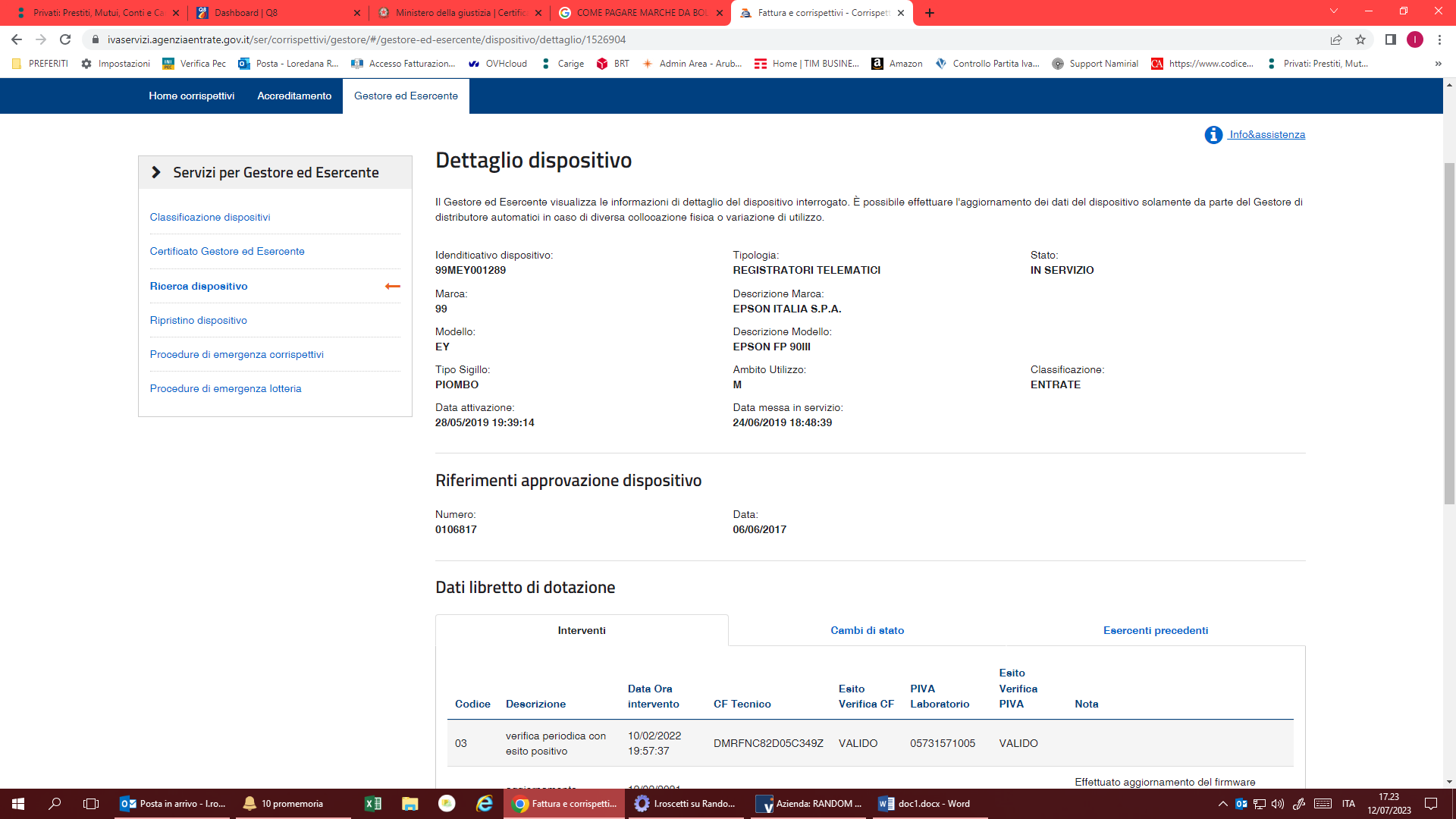 SELEZIONARE: CAMBIO STATO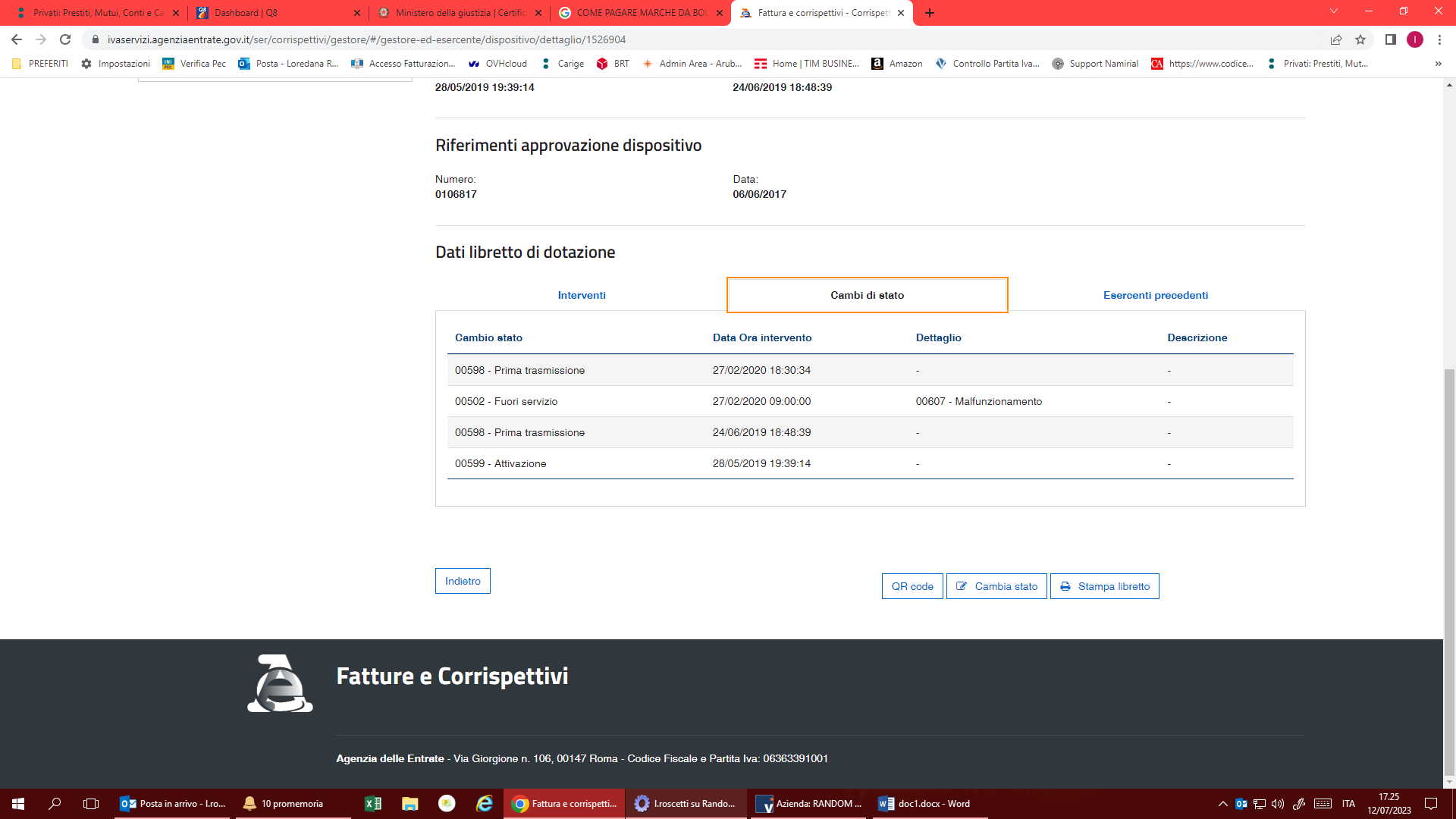 SELAZIONARE : CAMBIO STATO IN BASSO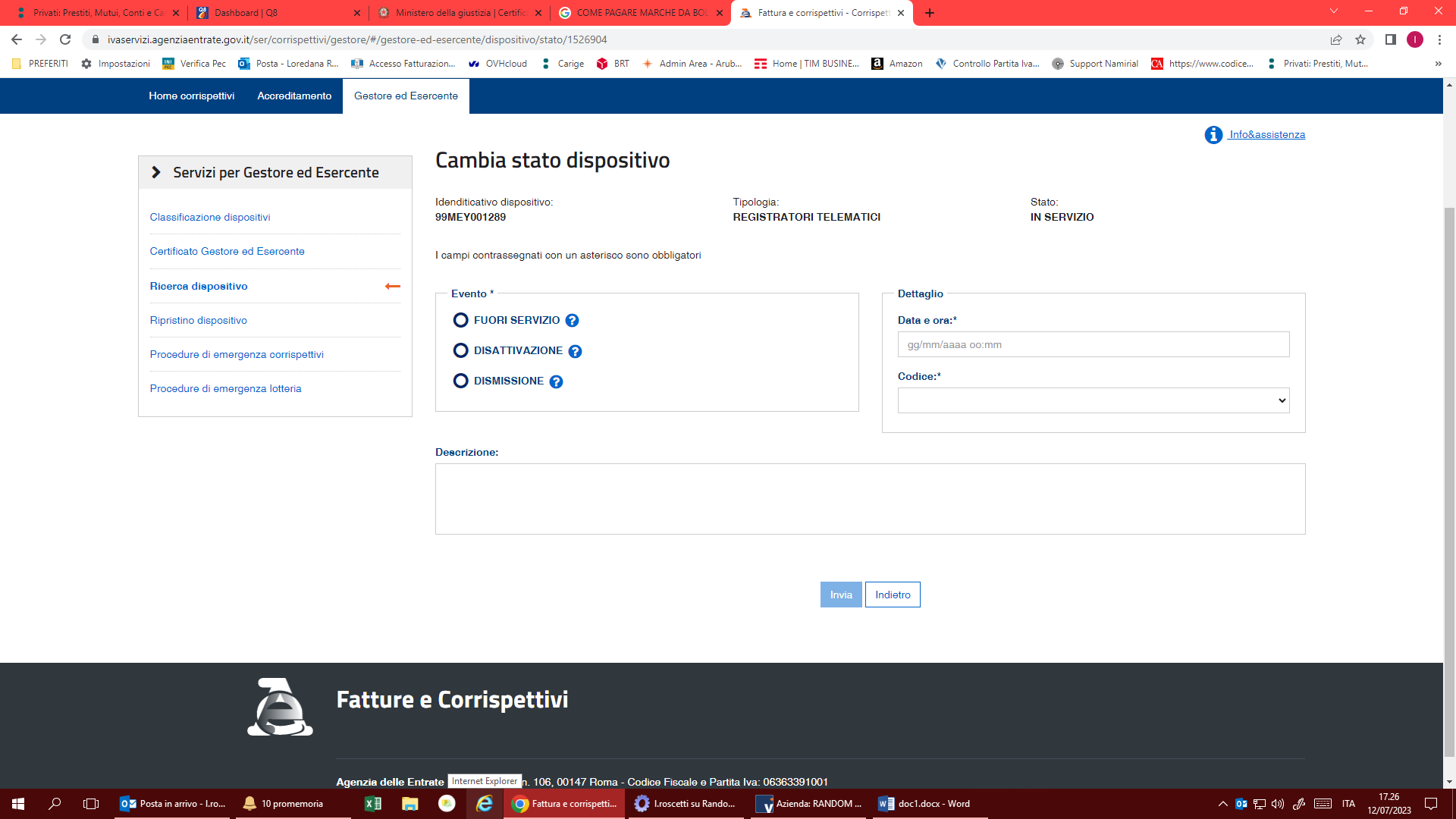 FLAG SU FUORI SERVIZIO    INSERIRE DATA ED UTILIZZARE CODICE 00608  (PERIODO DI INATTIVITA’)